Carptripz-REISVOORWAARDENGeldend voor boekingen vanaf april 2018Artikel 1: InleidingDeze reisvoorwaarden zijn van toepassing op reisovereenkomsten in de zin der wet die de reisorganisator sluit met een of meer reizigers.De  reiziger heeft het recht om binnen 24 uur na de totstandkoming van de reisovereenkomst deze zonder opgave van redenen kosteloos te her- roepen , tenzij dit recht in de aanbieding is uitgesloten door het gebruik van de term“definitieve boeking”. Onder  reiziger  wordt in dit  verband uitsluitend de hoofdboeker/aanmelder verstaan. Artikel  2: Informatie  van  de  reisorganisatorDe reisorganisator zal vóór het sluiten van de reisovereenkomst bekend maken wanneer de reissom (volledig) betaald moet zijn. De reisorganisator kan een aanbetaling verlangen, de hoogte daarvan maakt hij vóór het sluiten van de overeenkomst bekend.De reisorganisator draagt geen verantwoordelijkheid voor algemene informatie in foto’s, folders, advertenties, websites en andere informatie- dragers, als die door derden zijn opgesteld of uitgegeven.Indien de aangeboden reis is opgenomen in een (internet) publicatie van de reisorganisator maken de hierin vermelde gegevens deel uit van de overeenkomst tenzij anders aangegeven.Uiterlijk bij de totstandkoming van de overeenkomst zal de reisorganisator de wettelijk voorgeschreven informatie verstrekken. De reiziger is zelf verantwoordelijk om bij de betrokken autoriteiten de nodige aanvullende informatie in te winnen met betrekking tot paspoorten en visaverplichtingen en tevens tijdig voor vertrek na te gaan of de eerder verkregen informatie ondertussen niet is gewijzigd.Uiterlijk bij de totstandkoming van de overeenkomst zal de reisorganisator  het reglement van de betreffende accommodatie verstrekken. 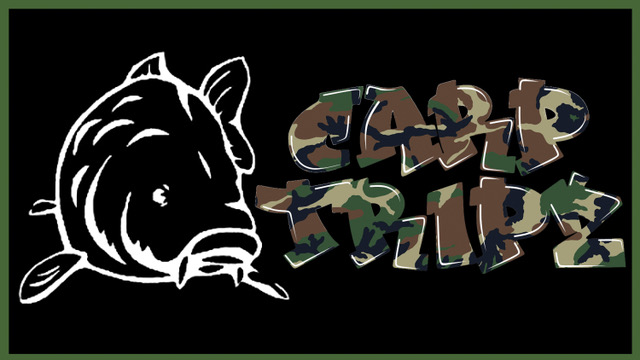    Artikel  3: Informatie  door  de  reizigerDe reiziger  verstrekt  tijdig  voor het sluiten van de overeenkomst alle gegevens omtrent hemzelf en de door hem aangemelde reizigers die van belang kunnen zijn voor het sluiten of de uitvoering van de overeenkomst. Daartoe behoren in ieder geval zijn mobiele telefoonnummer(s) en e-mailadres(sen).De  reiziger  vermeldt bijzonderheden die van  belang  kunnen zijn voor de goede uitvoering van de reis door de reisorganisator omtrent zijn eigen lichamelijke en geestelijke toestand alsmede omtrent de hoedanigheid of de samenstelling van de door hem aangemelde groep reizigers.Indien de reiziger in zijn informatieplicht tekortschiet kan dit tot gevolg hebben dat deze reiziger(s) door of namens de reisorganisator van (verdere) deelname aan de reis wordt (worden) uitgesloten. In dat  geval worden alle hiermee gemoeide kosten aan de reiziger in rekening gebracht.De reiziger kan zowel om medische redenen als om andere redenen de reisorganisator verzoeken om het reisaanbod te wijzigen. De reisorganisator is niet verplicht aan een dergelijk verzoek gehoor te geven doch als hij dat doet  is de  reiziger verplicht de aan de wijziging verbonden kosten te vergoeden.Artikel  4: Bevestiging/Herroeping door  de  reisorganisatorDe overeenkomst komt tot stand door aanvaarding door de reiziger van het aanbod van de reisorganisator inclusief de van toepassing verklaarde voorwaarden. Na totstandkoming van de overeenkomst ontvangt de reiziger zo spoedig mogelijk een bevestiging en/of een factuur. Het aanbod van de reisorganisator is vrijblijvend en kan zo nodig door  deze ook nog na aanvaarding door de  reiziger  van  het aanbod en eventuele bevestiging door de reisorganisator, worden herroepen. Herroeping wegens correctie van fouten in de berekening van de reissom of van andere fouten is toegestaan. De herroeping dient zo spoedig mogelijk na de dag van aanvaarding te geschieden onder opgaaf van redenen. Als de reiziger het aanbod aanvaardt in het weekend, vangt de termijn voor herroeping door de reisorganisator aan op zondagavond  middernacht. De reiziger heeft in dat geval recht op onverwijlde restitutie van eventueel betaalde gelden.4.3	Kennelijke fouten en/of vergissingen binden de reisorganisator niet. Dergelijke fouten en vergissingen zijn – vanuit het perspectief van de gemiddelde reiziger – op het eerste gezicht als zodanig kenbaar of zouden dat moeten zijn.Artikel  5: Wijzigingen  door  de  reisorganisatorDe reisorganisator kan de reisovereenkomst slechts wijzigen wegens gewichtige omstandigheden die hij de reiziger onverwijld meedeelt. De reiziger kan de wijziging slechts afwijzen indien zij hem tot nadeel van meer dan geringe betekenis strekt.De reisorganisator kan de reisovereenkomst ook wijzigen op een wezenlijk punt wegens gewichtige omstandigheden  die hij de  reiziger onverwijld, d.w.z. zonder enige toerekenbare vertraging aan zijn zijde, meedeelt. De reiziger kan deze wijziging afwijzen.Vanaf de datum waarop de volledige reissom betaald moet zijn volgens de voorwaarden van de reisorganisator en ook daadwerkelijk betaald  is, zal de reisorganisator  de reissom niet meer verhogen.In geval van wijziging van de overeenkomst op een wezenlijk punt doet de reisorganisator onverwijld de reiziger indien mogelijk een alternatief aanbod. Het alternatieve aanbod dient gelijkwaardig te zijn. De gelijk- waardigheid van alternatieve accommodatie moet worden beoordeeld naar objectieve maatstaven.Indien de reiziger niet akkoord gaat met het alternatieve aanbod zoals door de reisorganisator aangeboden, kan de reisorganisator de reisovereenkomst opzeggen. De reiziger heeft in een dergelijk geval recht op teruggave of kwijtschelding van de reissom of een evenredig deel daarvan indien de reis  reeds  ten dele  is genoten. A. Indien de oorzaak van de wijziging aan de reisorganisator kan worden toegerekend, komt de hieruit voortvloeiende schade van de reiziger voor rekening van de reisorganisatorIndien de oorzaak van de wijziging aan de reiziger kan worden toegerekend, komt de hieruit voortvloeiende schade voor rekening van de reizigerIndien de oorzaak van de wijziging noch aan de reiziger noch aan de reisorganisator kan worden toegerekend, dragen partijen ieder hun eigen schade.De reisorganisator is verplicht de reiziger te informeren over een wijziging in de vertrektijd. Artikel  6: Hulp  en  bijstandDe reisorganisator is naar gelang de omstandigheden verplicht de reiziger hulp en bijstand te verlenen, indien de reis niet verloopt overeenkomstig  de  verwachtingen die  de  reiziger op grond van de overeenkomst redelijkerwijs mocht hebben. De daaruit voortvloeiende kosten zijn voor rekening van de reisorganisator, indien de  tekortkoming  in de uitvoering van de overeenkomst  hem  is  toe  te  rekenen.Indien de oorzaak aan de reiziger is toe te rekenen, is de reisorganisator tot  verlening van hulp en bijstand   slechts verplicht voor zover dat redelijkerwijs van hem kan worden gevergd. De kosten zijn in dat geval voor rekening van de reiziger. 

Indien de reis niet verloopt overeenkomstig de verwachtingen die de reiziger op grond van de overeenkomst redelijkerwijs mocht hebben wegens omstandigheden die noch aan de reiziger noch aan de reisorganisator zijn toe te rekenen, draagt ieder zijn eigen schade. Voor de reisorganisator bestaat deze o.a. uit de extra inzet van menskracht; voor de reiziger bestaat deze o.a. uit extra verblijf- en repatriëringkosten.Artikel 7  Aansprakelijkheid reisorganisatorDe aansprakelijkheid voor schade die de reiziger lijdt, is beperkt tot driemaal de reissom tenzij de reisorganisator de dienst zelf verricht en/ of als er sprake is van opzet of bewuste roekeloosheid aan de zijde van de reisorganisator. De reisorganisator kan zijn aansprakelijkheid voor schade, veroorzaakt door dood of letsel van de reiziger, niet uitsluiten of beperken.Een tekortkoming in de nakoming van een verbintenis die hem kan worden toegerekend, verplicht de reisorganisator enkel tot vergoeding van vermogensschade, voor zover door die tekortkoming derving van reisgenot is veroorzaakt. Deze vergoeding bedraagt ten hoogste eenmaal de reissom.Indien op een, in de reisovereenkomst, begrepen dienst een verdrag  of een Verordening van de EU van toepassing is, kan de reisorganisator zich beroepen op een uitsluiting of beperking van aansprakelijkheid die dat verdrag of Verordening aan een dienstverlener als zodanig toekent of toestaat.De reisorganisator is evenmin aansprakelijk indien en voor zover de reiziger zijn schade heeft kunnen verhalen uit hoofde van een door hem afgesloten verzekering, zoals bijvoorbeeld een reis- en/of annulerings- verzekering.Artikel  8: Rechten  van  de  reizigerIn de plaatsstellingDe reiziger kan aan de reisorganisator verzoeken zich te laten vervangen door een ander. Daarvoor gelden de volgende voorwaarden:de ander voldoet aan alle aan de overeenkomst verbonden voorwaarden; enhet verzoek wordt uiterlijk 7 kalenderdagen vóór vertrek ingediend, dan wel zo tijdig dat de benodigde handelingen en formaliteiten nog kunnen worden verricht; ende voorwaarden van de bij de uitvoering betrokken dienstverleners verzetten zich niet tegen deze indeplaatsstelling.Ingeval het verzoek niet kan worden ingewilligd, zal de reisorganisator dat met redenen omkleed aan de reiziger meedelen.De aanmelder, de reiziger en degene die hem vervangt zijn hoofdelijk aansprakelijk tegenover de reisorganisator voor de betaling van het nog verschuldigde gedeelte van de reissom, de wijzigingskosten en de eventuele extra kosten als gevolg van de vervanging.Artikel  9: Opzegging  door  de  reizigerDe reiziger kan de reisovereenkomst opzeggen. Doet hij dat dan is hij verplicht om aan de reisorganisator de schade te vergoeden die deze ten gevolge van de opzegging lijdt. Deze bedraagt maximaal eenmaal de reissom.De reisorganisator kan deze schade fixeren op vaste percentages van de reissom afhankelijk van het tijdstip van opzegging (annuleringskosten). Deze percentages heeft de reisorganisator  overeenkomstig het volgende lid vastgesteld. Indien de reiziger de reisovereenkomst 100 dagen voorafgaand aan vertrek opzegt, zullen hiertoe geen annuleringskosten in rekening worden gebracht. Indien de reiziger de reisovereenkomst 75 dagen voorafgaand aan vertrek opzegt, zal hiertoe 25% van de reissom aan de reisorganisator dienen te worden vergoed. Indien de reiziger de reisovereenkomst 50 dagen voorafgaand aan vertrek opzegt, zal hiertoe 50% van de reissom aan de reisorganisator dienen te worden vergoed. Indien de reiziger de reisovereenkomst 25 dagen voorafgaand aan vertrek opzegt, zal hiertoe 75% van de reissom aan de reisorganisator dienen te worden vergoed. Indien de reiziger de reisovereenkomst 10 of minder dagen voorafgaand aan vertrek opzegt, zal hiertoe 100% van de reissom aan de reisorganisator dienen te worden vergoed. De reiziger die de reisovereenkomst  opzegt, is  gehouden deze  annuleringskosten  te  voldoen, tenzij  hij  aantoont dat de schade van de reisorganisator lager is uitgevallen. In dat geval zal de reisorganisator deze lagere schade in rekening brengen. Onder schade wordt verstaan geleden verlies en gederfde winst.Artikel  10: BetalingDe reiziger die niet op het door de reisorganisator vermelde tijdstip (artikel 2.1) aan zijn financiële verplichtingen heeft voldaan is van rechtswege in verzuim.Indien (tijdige) betaling uitblijft, wordt de reiziger aangemaand door of namens de reisorganisator en wordt hem een termijn gesteld van 14 dagen om alsnog aan zijn verplichtingen te voldoen. Als betaling ook dan uitblijft wordt de overeenkomst geacht te zijn geannuleerd per deze datum. De reeds betaalde gelden worden met de annuleringsgelden verrekend.De reiziger die niet tijdig heeft betaald is over het verschuldigde bedrag vanaf de datum van verzuim de wettelijke rente verschuldigd .Voorts is hij na  aanmaning gehouden tot vergoeding van de buitengerechtelijke incassokosten van lid 4.De buitengerechtelijke kosten bedragen maximaal 15% over een reis- som tot € 2500,--; 10% over de daarop volgende € 2500,--; 5% over de volgende € 5000,-- en 1 % over het meerdere. De reisorganisator kan ten voordele van de reiziger afwijken van genoemde bedragen en percentages.
Artikel 11: Verplichtingen van de reizigerDe reiziger is verplicht tot naleving van alle aanwijzingen door of namens de reisorganisator gegeven en  gehouden om het  reglement  van de betreffende accommodatie, zoal door de reisorganisator bij aangaan van de overeenkomst ter hand is gesteld, na te leven. Al het handelen van de reiziger dat hiermee in strijd is en de hieruit voortvloeiende schade komen voor rekening en risico van de reiziger. De  reiziger die zodanig  hinder of overlast  oplevert of kan opleveren,  dat een goede uitvoering van de reis daardoor wordt bemoeilijkt of kan worden bemoeilijkt, kan door de reisorganisator van (voortzetting van) de reis worden uitgesloten, indien van de reisorganisator in redelijkheid niet kan worden gevergd dat de overeenkomst wordt nagekomen. De hieruit voortvloeiende kosten komen voor rekening van de reiziger.De reiziger is verplicht eventuele schade te vermijden en zo veel moge- lijk te beperken.Iedere  reiziger dient uiterlijk 24 uur  vóór het aangegeven  tijdstip van vertrek  van de  terugreis zich van het exacte  tijdstip  van  vertrek  te vergewissen. Eventuele schade ontstaan door het niet (tijdig) vertrekken door de reiziger vanaf de betreffende accommodatie komt voor rekening en risico van de reiziger. Artikel 12:  Klachten Tijdens de reisKlachten over de uitvoering van de overeenkomst dienen ter plaatse zo spoedig mogelijk gemeld te worden zodat naar een oplossing kan worden gezocht. Daarvoor moet de reiziger zich – in deze volgorde – melden bij:de  eigenaar van de betreffende accommodatie ;de reisorganisator.Indien de tekortkoming niet wordt opgeheven en afbreuk doet aan de kwaliteit van de reis moet deze in ieder geval onverwijld, d.w.z. zonder enige toerekenbare vertraging, worden gemeld bij de reisorganisator in Nederland.Als een tekortkoming ter plaatse niet bevredigend wordt opgelost, zorgt de reisorganisator voor de mogelijkheid om deze in de vorm van een klacht te laten registreren (klachtrapportage). Klachten kunnen naar info@carptripz.com worden verzonden en zullen zo spoedig mogelijk door de reisorganisator in behandeling worden genomen. Indien de reiziger niet aan de meldingsplicht en de registratie van de klacht op de door de reisorganisator aangegeven wijze heeft voldaan en de dienstverlener of de reisorganisator daardoor niet in de gelegenheid is gesteld de tekortkoming te verhelpen, kan zijn eventuele recht op schadevergoeding (gedeeltelijk) komen te vervallen.Artikel 13 Geschillen en toepasselijk recht13.1	Uitsluitend een Nederlandse rechter is bevoegd van deze geschillen kennis te nemen, tenzij op grond van dwingende regels een andere rechter bevoegd is.13.2	Als een klacht niet tot tevredenheid is opgelost, kan de reiziger uiterlijk binnen  twaalf  (12) maanden  na de datum van de  indiening van zijn klacht bij de reisorganisator een procedure bij de Rechtbank Rotterdam aanhangig maken. 13.3	Alle vorderingsrechten verjaren één jaar na afloop van de reis (of, indien de reis geen doorgang heeft gevonden, één jaar na de oorspronkelijke vertrekdatum);13.4	 Het Nederlands recht is van toepassing op de overeenkomsten die op basis van deze reisvoorwaarden zijn gesloten, worden gewijzigd of aangevuld, tenzij op grond van dwingende regels ander recht van toepassing is.